BOOKING FORM TRAVEL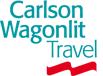 HOTEL RESERVATION DATAName/Surname TravelerName/Surname TravelerName/Surname TravelerName/Surname TravelerName/Surname TravelerPh. - Ph. - Ph. - Ph. - AllocateAllocatePhilippe VinciPhilippe VinciPhilippe VinciPhilippe VinciPhilippe Vinci+39 335 1005194+39 335 1005194+39 335 1005194+39 335 1005194Meetings/EventsMeetings/EventsRequested by:Requested by:Requested by:Requested by:Requested by:Ph.FaxFaxe-mail:e-mail:e-mail:Philippe VinciPhilippe VinciPhilippe VinciPhilippe VinciPhilippe Vinci02-29060603travel@hackingteam.ittravel@hackingteam.ittravel@hackingteam.itDelivery Date:Delivery Date:Delivery Date:Delivery Date:Delivery Date:ToToToToToTo25/03/201525/03/201525/03/201525/03/201525/03/2015HT Srl – Via della Moscova, 13 – 20121 MilanoHT Srl – Via della Moscova, 13 – 20121 MilanoHT Srl – Via della Moscova, 13 – 20121 MilanoHT Srl – Via della Moscova, 13 – 20121 MilanoHT Srl – Via della Moscova, 13 – 20121 MilanoHT Srl – Via della Moscova, 13 – 20121 MilanoFLIGHT TICKET DATAFLIGHT TICKET DATADeparture DateFrom / ToFrom / ToAirline and Flight NumberAirline and Flight NumberAirline and Flight NumberDeparture timeRequestedDeparture timeRequestedDeparture timeRequestedArrival Time Requested20/04/2015Milan, Italy / Santiago, ChileMilan, Italy / Santiago, ChileEx: AF406 or AZ3540Ex: AF406 or AZ3540Ex: AF406 or AZ3540After 6pmAfter 6pmAfter 6pmNot later than 8.00am on 21/0423/04/2015Santiago, Chile / Bogota, ColombiaSantiago, Chile / Bogota, ColombiaLAN 572LAN 572LAN 57200.5900.5900.5906.11 (23/04)25/04/2015Bogota, Colombia / Mexico City, MXBogota, Colombia / Mexico City, MXAeroMexico 709AeroMexico 709AeroMexico 70900.1000.1000.1005.12 (25/04)05/05/2015Mexico City, MX / Milan, ItalyMexico City, MX / Milan, ItalyAfter 6pmAfter 6pmAfter 6pmBUSINESS CLASS for all flightsBUSINESS CLASS for all flightsBUSINESS CLASS for all flightsBUSINESS CLASS for all flightsBUSINESS CLASS for all flightsBUSINESS CLASS for all flightsBUSINESS CLASS for all flightsBUSINESS CLASS for all flightsBUSINESS CLASS for all flightsBUSINESS CLASS for all flightsCityCheck-inCheck-outRoom TypeHotel (SPECIFY AT LEAST THE HOTEL AREA)Meeting RoomPick-up (from Airport to hotel)Pick-up (from hotel to Airport)Date Requested by                           Lucia RanaDateApproved by